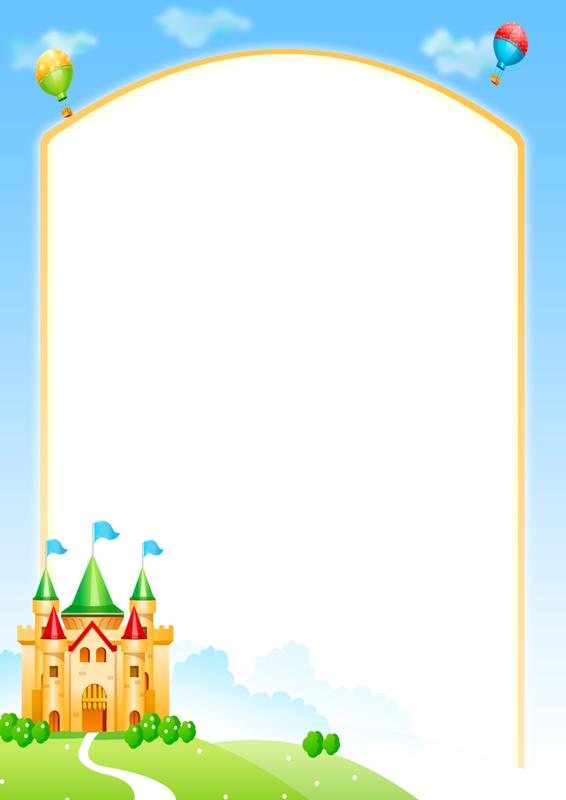 Муниципальное автономное дошкольное образовательное учреждение "Детский сад №1" г.СорочинскаПроект "Встреча с интересными людьми."Выполнила: Фролова В.П.воспитатель МАДОУ "Детский сад №1" г. Сорочинска г.Сорочинск.                                                                                                    2017- 2018«Основой умственного воспитания и развития является расширение кругозора детей, куда должны входить знания об явлениях общественной жизни людей»Крупская Н.К.Познавательное развитие является одним из важных направлений в работе с детьми дошкольного возраста. В процессе познания ребенок постигает общечеловеческий опыт, выработанные ценности; у него появляются разнообразные способы познавать, преобразовывать и эмоционально осваивать мир. Познавательное развитие осуществляется под воздействием окружающих людей, и в первую очередь родителей и близких родственников ребенка. На основе исследований Запорожца, Поддъякова и др. в качестве центрального явления общественной жизни для познания дошкольников была вычленена трудовая деятельность людей, обуславливающая все другие явления. Изучение проблемы ознакомления детей с явлениями социальной действительности в теории и практике показало, что труд взрослых дома и в детском учреждении в изменившихся социально-экономических условиях не всегда ими осознается, не всегда интересен и понятен детям (труд менеджера, банкира и др.). Дети недостаточно представляют материальную сторону труда. В.Сухомлинский писал: «В дошкольные годы ребенок почти полностью идентифицирует себя с семьей, открывая и утверждая себя и других людей преимущественно через суждения, оценку и поступки родителей». Наблюдая за сюжетно-ролевыми играми детей, которые носят отражательный характер, где ребенок творчески воссоздает заинтересовавшие его стороны действительности, отношения между людьми и события, детям трудно направить содержание игры, расширить ее, организовать детский коллектив. Отражению полученных представлений в самостоятельных играх малышей на бытовую тематику их стимулирует постоянное пополнение знаний о социальной действительности, о деятельности людей.                                                                                                                 Закон "Об образовании" призывает сделать родителей равноправными участниками воспитательно-образовательного процесса. Внедряя эту программу, перед воспитателем ставилась цель: способствовать формированию детско-родительских отношений, организовать общение родителей и детей таким образом, чтобы оно влияло на полноценное психическое и познавательное развитие ребенка, способствовало их взаимопониманию, учило взаимодействию.  Для выполнения этой задачи, наряду с другими, была использована такая форма работы как «Встреча с интересным человеком».  Огромная роль в процессе формирования положительного отношения к труду у детей принадлежит взрослым, особенно близким людям.  Заложенное в дошкольном детстве гуманное, созидательное отношение к труду ребенок пронесет через всю жизнь. От этого будет зависеть, на что человек направит силу своего ума - на созидание или на разрушение.                                                                                                                                                                  Дошкольное детство - самый благоприятный период, в котором закладывается созидательное отношение к трудовой деятельности человека.                                                                                                               Тип проекта: творческий, групповой.                                Продолжительность проекта:долгосрочный.                                   Участники проекта: дети, воспитатели, родители.                              Возраст детей: 5-7лет.                                                                                                 Основной целью  является создание  условий  для расширения и углубления представлений дошкольников о различных профессиях.                                                                                                                                                 Для достижения поставленной цели разработала анкету для родителей (Приложение №1), диагностический инструментарий с целью выявления знаний дошкольников о профессиях (Приложение №2) примерное перспективное планирование по ознакомлению дошкольников с профессиями (Приложение№3), организована традиция  «Встреча с интересными людьми», где с успехом проходят и экскурсии.                                                                                                                                                  Исходя из поставленной цели были определены и задачи:1)развивать познавательный интерес и познавательную активность через совместную деятельность;2) формировать у детей понятие "трудовая деятельность";3)демонстрировать глубину и разнообразие интересов каждого человека;4)обогащать эмоционально-чувственный опыт детей в процессе общения с другими людьми;5)развивать монологическую и диалогическую речь;6) воспитывать любознательность, уважительное отношение к деятельности взрослых людей.Главные методические принципы организации «Встречи с интересными людьми»:1. Гость во время встречи рассказывает о всех разновидностях трудовой деятельности взрослого человека: профессиональный труд, домашний труд, хобби и увлечения, но подробно останавливается только на одном виде труда.2. Выбранный вид трудовой деятельности преподносится как можно ярче и эмоциональнее.3. Обязательно демонстрируются результаты труда, некоторые трудовые действия и предметы-помощники.4. Во время встреч необходимо разнообразить демонстрируемые детям виды трудовой деятельности:                                                                                                                                                    профессиональный труд – профессии сотрудников детского сада, родителей и близких людей воспитанников группы;                                                                                                                                                          домашний труд – труд по дому: уборка квартиры, приготовление пищи и т.п;                                                                                           труд, связанный с природой: выращивание овощей, цветов; уход за животными и т.п.                                                                                         хобби и увлечения (труд для души): ручной труд (вязание, вышивание, шитье, плетение, резьба по дереву, походы и т. п.); увлечения, связанные с искусством (игра на музыкальных инструментах, увлечение живописью, коллекционирование книг по искусству и т.п.); занятия спортом, увлечения туризмом, рыбалкой и др.                                                                                                                                                 Традиционные встречи с интересными людьми с участием родителей начинают проводиться со старшей группы и продолжаются до момента расставания с детским садом. Чаще всего они проходят в группе. На момент пребывания детей в средней группе (сентябрь) был составлен вопросник для родителей, который помог узнать профессии, хобби, любимые домашние занятия родителей, а также бабушек и дедушек. На родительском собрании воспитателем было рассказано о желании проводить "Встречи с интересными людьми". Родителям было объяснено, какие задачи они помогут решить в воспитании и образовании детей. Получив согласие родителей на помощь в такой работе, воспитатель наметил план встреч таким образом, чтобы они (встречи) помогли расширить сферу познавательной деятельности детей, учитывая зону их ближайшего развития, и способствовали формированию детско-родительских отношений. В этом заключался первый этап работы.                                                                                                                                Второй этап - это подготовка мероприятия. Он предусматривает параллельную работу, с одной стороны с детьми, с другой - со взрослым. Первые встречи проводятся с сотрудниками группы и детского сада. Прежде всего, пробуждался интерес детей к предстоящей встрече или теме. Например, если это встреча с человеком, увлекающимся вышиванием, в группу вносилась вышивка. Рассматривалась с детьми. Воспитатель восхищался работой и умелыми руками взрослого, который это выполнил, вызывая эмоционально-положительный отклик у детей. Таким образом, вначале у детей обязательно закладывалось положительное отношение, и только потом давалась информация.                                                                                                                                                        Предлагалось узнать дома у взрослых - умеют ли они вышивать, есть ли дома вышивки, журналы или книги, в которых были бы рисунки, образцы, какие-либо сведения об этом искусстве. В группе открывалась выставка из экспонатов, которые дети приносили из дома. Постепенно шло погружение в тему.  • рассказывалось об истории вышивки,  • показывались пяльцы, наперсток, разные иглы, объяснялось, зачем они нужны, как их можно использовать, • вносились образцы, выполненные в разной технике,  • демонстрировались разнообразные нитки: мулине, шелк, ирис, шерсть,  • показывались образцы тканей: ситец, лен, вафельная ткань и др. • рассказывалось, что вышивку можно очень широко использовать - украшать ею одежду, постельное белье, шторы, это могут быть просто картины и разнообразные украшения, • обращалось внимание на аккуратность, чистоту вышивок,  • демонстрировалось, как можно перенести рисунок с бумаги на ткань (через копировальную бумагу, через кальку, с помощью синьки).  Понимание детей подводилось к выводу, что нужно многое знать и уметь, чтобы получились хорошие работы. Выяснялось, что у одной из девочек мама умеет вышивать.                                                                  Дети выразили желание пригласить ее на встречу.                                                                                                   Может возникнуть вопрос - зачем детям так много знать, когда еще и встречи не было? Оказывается, только на основе имеющихся знаний у детей появляется интерес, а, следовательно, и вопросы, и мероприятие, в таком случае, проходит более оживленно.                                                                           Детям предлагалось подумать, что бы им хотелось узнать у человека, с которым планируется встреча. Индивидуально с каждым обговаривались вопросы, давалась установка на то, что вопрос надо запомнить.  Вместе с детьми решали, что подарить гостю. Хорошо, если это будет то, что взрослый мог бы использовать в труде, о котором будет рассказывать. Например, игольница для человека, увлекающегося вышивкой, альбом - для коллекционера марок, книжка с домашними рецептами, проиллюстрированная детьми - для того, кто любит печь.  Примерно по такому плану идет работа с детьми перед каждой встречей.  Параллельно велась работа с взрослыми. Давался перечень детских вопросов, советы, что понадобится на мероприятии. Родителям подсказывалось, как использовать имеющиеся у детей знания и как их можно расширить. Например, любителю вышивать, советовалось на встрече показать детям канву из соломки, ее дети еще не видели, внести капроновые нитки, с ними дети еще не знакомы. Любителю домашней выпечки предлагалось принести разнообразные пряности, чтобы дети могли понюхать и попробовать.                                                                                                                                                               Родителям озвучивались педагогические приемы, которые можно было бы использовать в процессе встречи. Например, во время встречи с пекарем предлагалось вылепить булочки всем вместе . Обращалось внимание взрослого на то, что у встречи должен быть положительный эмоциональный фон.  Гостю предлагалось подумать, какой подарок он приготовит детям, чтобы у них начал развиваться, а у кого-то и закреплялся интерес к этому виду деятельности. Это могла бы быть недошитая игрушка при встрече с помощником воспитателя, увлекающимся их шитьем, или жезл при встрече  с полицейским.  Часто встреча включала в себя практическую часть, и дети становились участниками трудовой деятельности. Например, любители домашней выпечки, готовили вместе с детьми печенье. Дети-поварята с удовольствием вымешивали тесто, раскатывали, лепили печенье, украшали его.                                                                                                             Решая нравственные задачи, накануне мероприятия с детьми готовился подарок и приглашение для взрослого, организовывалась "школа этикета". Обговаривалось, как гостя будем встречать, где удобнее предложить раздеться, как пригласить в группу, показать выставку. Вместе решалось, где гостя лучше посадить, на каком стуле ему будет удобнее, где он сможет разместить свои экспонаты.                                                                                                                                                                 Заключительный третий этап работы - проведение мероприятия. Встреча начиналась с приема. Дети встречали, помогали гостю раздеться, приглашали в группу, показывали выставку, предлагали занять заранее приготовленное место, разместить экспонаты. Затем воспитатель проводил знакомство. Представляя гостя, обязательно называлось его имя, отчество, профессия и лишь потом увлечение. Говоря о детях, обращалось внимание гостя на индивидуальные особенности каждого. (Это Марина- она самая внимательная, любит петь, Дима - озорной, увлекается спортом…).                                                                                                                                                        Основная часть встречи - это небольшой, яркий рассказ гостя о том, как он выбрал свою профессию или хобби и ответы на детские вопросы с демонстрацией способов работы, готовых изделий, материалов. Сюда может входить и практическая часть.                                                                         В конце дети выражали родителю свою благодарность за интересный рассказ, преподносили подарок. Гость также благодарил детей за теплый прием, внимание и вручал свой подарок. Воспитатель обращал внимание на значимость того, чем занимается гость, восхищался "золотыми руками", которые помогают в жизни. Если позволяло время, гость приглашался к столу, и проводилось чаепитие.                                                                                                                                                                 Такая работа планируется проводиться в группе в течение двух лет. Её результаты приносят свои плоды. К концу старшей группы у детей отмечается быстрая адаптация к незнакомым людям. Родители и гости, посещающие группу, отмечали раскованность детей. Они быстро идут на контакт, с удовольствием отвечают на вопросы, рассказывают о том, как живут, какие события происходят в группе, что узнают нового. С радостью знакомят взрослых с группой, проводят по ней экскурсии, объясняя, что где расположено, что появилось нового. Предлагают гостям поиграть в самые разнообразные игры, рассказывая правила. Знают имена и отчества почти всех родителей. Проявляют активное желание общаться с взрослыми, задавать им вопросы, передавать домашние задания.  Изменилось отношение родителей к жизни группы, вырос интерес к воспитательно-образовательному процессу. Постепенно родители перешли в ряды наших единомышленников. На родительских собраниях отмечается 100% посещаемость, иногда присутствуют по два человека от семьи. Взрослые обращаются за советом по самым разнообразным вопросам.                                                 Выросла инициатива родителей. Если в начале средней группы активно работал родительский комитет в составе трех человек, то, уже в подготовке семейного праздника активно участвовали 60% пап и мам, а в подготовке выпускного вечера 90% родителей.                                                                                              Уже после первой "Встречи с интересным человеком" дети стали спрашивать родителей, когда же они придут в гости в группу. Те мамы, у которых нет хобби и увлечений, забеспокоились. Стали советоваться с воспитателями, с чем они могли бы прийти на встречу с детьми.  Речь детей стала более четкой, последовательной, логичной. Ребята легко и грамотно излагали свои мысли, задавали много вопросов, правильно строя их.Использованная литература:«Беседа с дошкольниками о профессиях» Т.В. Попова, 2005г.«Профессии. Какие они?» Т.А. Шорыгина, 2007г.«Учимся, говорим, играем» Г.И Сергеенко, 2006г.«Развитие речи в детском саду» Г.А. Кошлева,2009 г.«ОБЖ для дошкольников» Т.П. Гарнилеева,Приложение №1.Уважаемые родители!С целью обогащения знаний дошкольников  об окружающем мире, просим ответить Вас  на следующие вопросы:1. Как называется ваша профессия? Знает ли ваш ребенок что-либо о вашей профессии?2. Какими должен обладать знаниями и умениями человек данной профессии?3. Какие орудия труда необходимы для вашей профессиональной деятельности?4. Каков результат вашей профессиональной деятельности? Польза для общества?5. Каковы ваши увлечения, хобби?6. Интересуется ли ваш ребенок вашей профессиональной деятельностью или вашим увлечением?Благодарим за сотрудничество!Приложение №2.Диагностика «Выявление знаний дошкольников о профессиях» По методике Ф.Г.ДаскаловойПодготовка исследования. Составить вопросы для беседы по теме «Что такое профессия?». Проведение исследования. С детьми 5-6 лет проводят индивидуальную беседу: «Что такое профессия?  Какие ты знаешь профессии? Зачем люди трудятся?» После этого беседуют отдельно о каждой названной ребенком профессии, например: «Что делает повар? Что нужно ему для труда? Зачем повар трудится? Каким он должен быть?»Обработка данных. Результаты по каждой беседе оформляются в таблицу.Подсчитывают среднее число названных дошкольниками профессий и частоту повторения отдельных профессий в зависимости от пола и возраста. Данные заносят в таблицуПримерное содержание представлений дошкольников о профессияхПриложение №3Примерное перспективное планирование по ознакомлению с трудом людей старших дошкольниковПримерное перспективное планирование по ознакомлению с трудом взрослых  в подготовительной группеВозрастдетейЗначимость трудОрудия трудаПроцесс трудаРезультаттрудаКачества,необходимые для профессииВозрастдетейПолСреднее число названных профессийПрофессия5-6 лет6-7 летМальчикиДевочкиМальчикиДевочкиВозраст детейВозраст детей5 – 6 лет6 – 7 летОсознают общественную значимость результатов труда взрослых.Имеют полное представление о труде строителей (каменщика, маляра, плотника), крестьян (хлебороба, животновода, овощевода), работников швейной фабрики (закройщика, швеи), работников транспорта (шофера, водителя, машиниста).Расширяются представления о труде взрослых: его содержаний, коллективном характере.Имеют представления о профессиях моряка, космонавта, учителя, библиотекаря.Складывается обобщенное представление о компонентах трудовой деятельности взрослых (цель, мотив, предмет, орудие труда, трудовые действия и результат); о роли техники в процессе труда и связи труда людей разных профессий.№п/пСрокСодержаниеЗадачи1.СентябрьТруд работников детского сада: воспитатель, помощник воспитателя, повара, работники прачечной, музыкальный руководитель, медсестра и т.д.Расширять представления о сотрудниках детского сада, о трудовых процессах, выполняемых каждым из них, орудиях труда; развивать познавательный интерес детей к труду взрослых в детском саду; воспитывать уважительное отношение к труду взрослых, желание оказывать посильную помощь.2.СентябрьТруд людей в сельском хозяйстве: хлеборобФормировать представления о труде хлебороба, сельскохозяйственной технике, облегчающей его труд, о взаимосвязи села и города. Дать представление о процессе выращивания и изготовления хлебобулочных изделий, их разнообразии; воспитывать уважение к труду хлеборобов, пекарей, водителей и т.д.3.ОктябрьТруд работников почтыРасширять представления детей о том, что по почте можно отправить не только письма, но и посылки. Приемщица посылок принимает посылку, взвешивает, запечатывает, выписывает квитанции, выдает посылки. Почтальон доставляет почту на дом4.НоябрьОсобенности труда людей в библиотекеПополнять знания детей о профессии библиографа: в библиотеке устраивают познавательные, научные, красочные выставки посвященные детским писателям и поэтам, выставки детских рисунков, детские праздники.Активизировать словарь детей: формуляры, стеллажи, каталоги, полки, ксероксы, карточки5.ДекабрьБеседа с инспектором ДПСКонкретизировать знания детей о профессии милиционера, он поддерживает порядок на дороге, следит, чтобы водители соблюдали правила дорожного движения. Активизировать словарь детей: пешеходный переход, тротуар, пешеход, пассажир, дорожные знаки, транспорт, инспектор ДПС6.ЯнварьТруд работников ательеФормировать у детей представления о труде взрослых в ателье, его коллективном характере, взаимодействии модельеров, закройщиков, швей. Приемщица принимает заказ, закройщица кроит, в примерочной делают примерки одежды.Активизация словаря: разные виды тканей, сантиметр, швейные машины, оверлок, нитки, иголки для машин швейных, иголки для ручного шитья, выкройки, лекало.7.ФевральТруд строителейПознакомить детей с обобщающим словом строитель.  Дать представление детям строительных профессиях: каменщик, маляр, плотник, стекольщик и др. Учить детей группировать, объединять профессии по общему признаку.8.МартБеседа с плотником.Уточнять представления детей, что в своей работе плотник использует много инструментов. У каждого инструмента свое название, применение. Без инструментов нельзя выполнить какое-то действие, чтобы работа приносила людям пользу. Активизировать словарь детей: молоток, гвозди, рубанок, стамеска, дрель, шурупы, гайки, отвертка, ножовка.9.МартБеседа о труде медицинских работниковУглубить представление детей о профессии врача, медсестры, санитарки, о помощи, которую оказывают больному в аптеке, поликлинике, больнице, на «скорой помощи»; благодарить за внимание и заботу.10.АпрельЭкскурсия в школуПознакомить детей: с помещением школы, с понятиями – «урок», «перемена», учитель учит читать, писать, считать. Вызвать у детей желание пойти в школу11.АпрельБеседа о профессии космонавтаДать детям представление о профессии космонавта. Они ведут в космосе большую научно-исследовательскую работу: исследуют климат Земли, другие планеты, как ведут себя растения в невесомости. Космонавт должен быть отлично физически развитым, образованным, настойчивым и бесстрашным.12.МайБеседы о труде людей разных профессийЧеловек славен трудом, экскурсии к памятным местам в честь героев№п/пСрокСодержаниеЗадачи1.СентябрьТруд работников просвещения: детский сад, школаПродолжать формировать понимание трудовых процессов сотрудников детского сада; учить строить наглядно-схематическую модель трудового процесса. Углубить представление детей о школе, о профессии учителя, школьных принадлежностях; воспитывать эмоционально-положительное отношение к школе и желание учиться.2.ОктябрьТруд работников торговлиУточнять представления о труде работников торговли, о профессиях ( кассир, продавец, водитель, товаровед), о функциях, которые выполняют представители этих профессий, о материалах, оборудовании, которыми пользуются.3.НоябрьТруд людей в библиотекеПознакомить с историей происхождения и изготовления книги, ее составные части(обложка, переплет, страницы, иллюстрации); показать как она преобразовывалась под влиянием творчества человека; воспитывать бережное отношение к книге. Познакомить с работой читального и абонементного залов. Формировать представления о библиотеке и профессии библиотекаря4.НоябрьЭкскурсия в парикмахерскуюУглубить представления детей о взаимосвязи труда всех работников парикмахерской: дамский мастер, мужской мастер, мастер по маникюру, визажист, кассир, администратор. Визажист-мастер по прическам и макияжу, эта профессия очень важна и нужна везде. Воспитывать у детей опрятность, аккуратность, желание следить за своим внешним видом.5.ДекабрьТруд работников ательеРасширять представления детей о взаимосвязи труда разных профессий, занятых на одном производстве: приемщица, закройщик, портной, модельер. Углубить представления детей о назначении предметов, облегчающих труд в быту (швейная машина), определять их особенности. Модельеры разрабатывают новые современные модели обуви, платьев, костюмов и др. Чтобы стать модельером, нужно уметь рисовать и обладать хорошим вкусом; именно они диктуют моду для всех нас. Активизировать словарь детей: лекало, манекен, мерка, сантиметр, примерочная.6.ДекабрьТруд работников ДПСФормировать представления детей о правилах дорожного движения, о профессиях милиционера, регулировщика, водителя, о работе светофора; закрепить с детьми правила поведения в транспорте и на улице.7.ЯнварьТруд военных, строителей, пожарных, спасателей.Знакомить детей с правилами противопожарной безопасности, учить их быстро принимать правильное решение в экстремальных ситуациях; воспитывать чувство ответственности. Формировать умение, в случае необходимости, вызывать пожарных, спасателей.8.ФевральТруд медицинских работниковУглублять знания детей о профессиях врача: терапевта, инфекциониста, хирурга, окулиста, стоматолога, рентгенолога. Уточнять знания детей о том, что врачи работают в поликлинике, больнице, им помогают медицинские сестры и санитарки. Они выхаживают тяжелых больных, делают уколы, дают лекарства, водят на процедуры. Санитарки следят за порядком и чистотой в палате, помогают мед.сестрам ухаживать за больными. Формировать умение, в случае необходимости, вызывать скорую помощь.9.МартТруд мамРасширить представления детей о профессиях мам.  Их важности для людей; воспитывать уважение к труду мамы и желание помогать ей.10.МартТруд людей в сельском хозяйствеПодводить к пониманию взаимосвязи сельскохозяйственных работ в разное время года и их влияния на результат труда (правильно и вовремя проведенные зимние и весенние работы – будет хороший урожай). Дать представление о том, что на результат сельского труда оказывают влияние погодные условия. Учить понимать взаимосвязь труда людей сельских и городских профессий ( рабочие в городах на заводах изготавливают с\х технику, перерабатывают продукцию, которую поставляют жители села, и т.д.)11.АпрельНаблюдение за работой сантехника, электрика, столяра, рабочего по ремонту мебели (в детском саду)Формировать обобщенные представления о труде взрослых. О социальной значимости труда людей. Расширять знания о механизмах, оборудовании, инструментах, облегчающих труд. Воспитывать интерес и уважение к результатам их деятельности (бережное отношение к предметам и вещам).12.АпрельИнженеры и изобретателиФормировать представления детей о выдающихся людях России, об инженерах и изобретателях ( И.П.Кулибине, А.С.Попове, А.Н.Туполеве); развивать познавательный интерес детей; воспитывать уважение и чувство гордости за выдающихся людей нашей страны.13.МайПрофессия диктор радио и телевидения, журналистДать  представления детям о профессии диктора. Диктор должен знать отлично родной язык, чтобы правильно и четко, без запинок произносить слова; он должен быть дисциплинированным и вежливым. Дать представления о профессии журналиста – она очень важная и почетная; журналист первым узнает все новости, а потом их рассказывает нам.14.МайЧеловек трудился всегдаФормировать представления детей о том, что труд существовал всегда, но его средства и формы изменялись в связи с техническим прогрессом; поддерживать у детей интерес к разным профессиям, их взаимосвязи; развивать способность к умозаключениям, суждениям